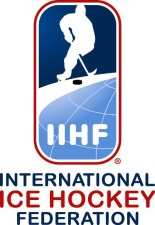 PLAYER CONSENT FORMFirst name: ___________________________Last name: ___________________________Date of Birth: _________________________Playing for the National Team/Club: ____________________________________________I acknowledge that I have carefully read the document entitled, “IIHF RTP Notification – Whereabouts Custodian” and hereby confirm that:I am aware of the regulations and penalties in force relating to the fight against doping. I understand that I am part of the IIHF RTP and am aware that I must submit my whereabouts in ADAMS in the manner explained in the IIHF RTP Notification – Whereabouts Custodian and will be liable for a Filing Failure if I do not comply or if I submit late, inaccurate or incomplete whereabouts information.I agree to submit to the doping control tests (including out of competition tests by IIHF, WADA or an organization commissioned by IIHF or WADA), to accept the results of such tests and to abide by the respective regulations as applicable from time to time. I understand that I will be liable for a Missed Test if I am unavailable for testing during the 60-minute time slot specified in my Whereabouts Filing at the location specified for that time slot.I understand that any combination of three Missed Tests and/or Filing Failures committed within an eighteen-month period shall constitute an anti-doping rule violation for which the sanction is a period of ineligibility of a minimum of one (1) year.I consent to the processing of my personal data in accordance with the applicable anti-doping Regulations. By signing this Player Consent Form, I release WADA, as well as the IIHF and other relevant Anti-Doping Organizations, from all claims, demands, liabilities, damages, costs and expenses that may arise in connection with the processing of my Doping Control related data.I agree that any dispute arising between myself and the IIHF which cannot be settled amicably and which remains unsettled once the procedure provided for in the IIHF Regulations have been exhausted, shall be settled finally by a tribunal composed in accordance with the Statutes and Regulations of the Court of Arbitration for Sport, Lausanne, Switzerland, to the exclusion of any recourse to ordinary courts. The parties undertake to comply with the said Statutes and Regulations and to accept in good faith the award rendered and in no way hinder its execution._________________________________		________________________________Player’s Signature					Date and Place